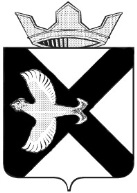 Боровская  поселковая  ДумаРЕШЕНИЕ25 декабря 2019 г.			          			                              № 671рп.БоровскийТюменского муниципального районаВ соответствии с частью 5 статьи 51 Федерального закона от 06.10.2003 №131 –ФЗ «Об общих принципах организации местного самоуправления в Российской Федерации», пунктом 2 Порядка ведения органами местного самоуправления реестров муниципального имущества, утвержденного приказом Министерства экономического развития Российской Федерации от 30.08.2011 №424, руководствуясь Уставом муниципального  образования поселок Боровский, Боровская поселковая ДумаРЕШИЛА:Установить, что включению в реестр муниципального имущества муниципального образования поселок Боровский подлежит, находящееся в собственности муниципального образования поселок Боровский движимое имущество, стоимость которого превышает 3000 рублей.Установить, что находящиеся в собственности муниципального образования поселок Боровский акции, доли (вклады) в уставном (складочном) капитале хозяйственного общества или товарищества подлежат включению в реестр муниципального имущества муниципального образования поселок Боровский независимо от их стоимости.Установить, что включению в реестр муниципального имущества муниципального образования поселок Боровский подлежат принятые к бухгалтерскому учету подарки, стоимость которых превышает три тысячи рублей, полученные лицами, замещающими муниципальные должности, муниципальными служащим муниципального образования поселок Боровский, в связи с протокольными мероприятиями, со служебными командировками и с другими официальными мероприятиями.Признать утратившим силу решение Боровской поселковой Думы от 24.04.2013  № 347 «Об учете движимого имущества в Реестре муниципального имущества муниципального образования поселок Боровский»» Настоящее решение разместить на официальном сайте Администрации Тюменского муниципального района  и администрации муниципального образования поселок Боровский.Глава муниципального образования			                        С.В. СычеваПредседатель Думы                                                                              А.А. Квинт